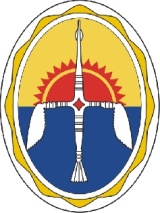 АДМИНИСТРАЦИЯЭвенкийского муниципального районаКрасноярского краяПОСТАНОВЛЕНИЕ«19»  11  2012г.		                               п. Тура                                                      № 1138-пОб экспертной оценке последствий реорганизации, ликвидации муниципальных образовательных учрежденийЭвенкийского муниципального  районаВ соответствии с Федеральным законом от 24.07.1998 N 124-ФЗ "Об основных гарантиях прав ребенка в Российской Федерации",  Законом Российской Федерации "Об образовании" от 10 июля . N 3266-1, Федеральным законом от  6 октября  . N 131-ФЗ "Об общих принципах организации местного самоуправления в Российской Федерации",  П О С Т А Н О В Л Я Ю: 1. 	Утвердить Положение об экспертной оценке последствий реорганизации, ликвидации муниципальных образовательных учреждений Эвенкийского муниципального  района согласно приложению №1.2. 	Утвердить Положение о комиссии по оценке последствий принятия решении о создании, реорганизации, ликвидации муниципальных образовательных учреждений Эвенкийского муниципального  района согласно приложению №2.3. 	Постановление вступает в силу с момента подписания.4. 	Контроль исполнения настоящего постановления возложить  на заместителя главы  администрации ЭМР по социальным вопросам Паникаровскую Л.В.И.о. Главы администрации                            п/п                                 И.А. БахтинПриложение №1 к постановлению администрации района        от «19»  11  2012г. № 1138-п   ПОЛОЖЕНИЕОБ ЭКСПЕРТНОЙ ОЦЕНКЕ ПОСЛЕДСТВИЙ РЕОРГАНИЗАЦИИ,ЛИКВИДАЦИИ МУНИЦИПАЛЬНЫХ ОБРАЗОВАТЕЛЬНЫХ УЧРЕЖДЕНИЙ ЭВЕНКИЙСКОГО МУНИЦИПАЛЬНОГО РАЙОНАНастоящее Положение разработано в соответствии с требованиями ст.13 Федерального закона "Об основных гарантиях прав ребенка в Российской Федерации" от 24.07.1998 N 124-ФЗ, Закона Российской Федерации "Об образовании" от 10 июля . N 3266-1, для оценки последствий реорганизации, ликвидации муниципальных образовательных учреждений Эвенкийского муниципального района с целью соблюдения прав и законных интересов участников образовательного процесса. Принятие решения о реорганизации, ликвидации объекта социальной инфраструктуры для детей, являющегося муниципальной собственностью Эвенкийского муниципального района, не допускается без предварительной экспертной оценки Администрацией Эвенкийского муниципального района  последствий принятого решения для обеспечения жизнедеятельности, образования, воспитания, развития, отдыха и оздоровления детей, для оказания им медицинской, лечебно-профилактической помощи, для социального обслуживания.В случае отсутствия экспертной оценки такое решение признается недействительным с момента его вынесения.Экспертная оценка последствий принятия решений о реорганизации, ликвидации образовательного учреждения разрабатывается комиссией, назначаемой распоряжением администрации Эвенкийского муниципального района.Структура экспертной оценки.1. Обоснование необходимости реорганизации, ликвидации образовательного учреждения.2. Описание демографической ситуации:1) прогноз изменения численности детей, которые будут поступать в образовательное учреждение (на ближайшие 6 - 7 лет), на основе статистических данных о динамике рождаемости и о миграционных процессах (приток или отток населения) в населенных пунктах, обслуживаемых данным образовательным учреждением;2) предполагаемые последствия изменения демографической ситуации;3) изменение наполняемости классов, количества классов-комплектов, численности работников и другие.3. Описание социально-производственных и историко-культурных условий:1) социально-производственные условия;2) структура производства (наличие действующих промышленных или сельскохозяйственных предприятий на территории, обслуживаемой образовательным учреждением, их перспективы);3) динамика трудоспособного населения на данной территории;4) динамика численности официально зарегистрированных безработных;5) социальная инфраструктура (наличие на территории других образовательных учреждений, учреждений культуры, медицинских учреждений и т.п.).4. Прогноз изменения социальных условий на территории вследствие структурных изменений в системе образования (негативные или положительные).5. Историко-культурные условия на территории (национальные или культурные традиции и т.п.). Последствия вводимых изменений:1) разрушение определенных культурных традиций в населенных пунктах, связанных с деятельностью данного образовательного учреждения;2) ограничение или расширение культурных связей населения;3) изменение роли образовательного учреждения в развитии территории и т.п.6. Финансово-экономическое обоснование, в котором указываются расчет затрат, необходимых для реализации проекта реорганизации,  ликвидации образовательного учреждения, судьба имущества, находящегося в оперативном управлении реорганизуемого,  ликвидируемого учреждения:1) затраты по образовательному учреждению в течение календарного года до и после реорганизации,  ликвидации:2) дополнительные расходы,  связанные с реорганизацией,  ликвидацией образовательных учреждений:7. Источники и условия финансирования проекта реорганизации,  ликвидации образовательного учреждения;8. Характеристика материально-технической базы образовательного учреждения:1) характеристика здания(й):- время постройки, тип здания (типовое, приспособленное, другое), площадь (общая, полезная);- соответствие строения санитарно-техническим нормам (соответствует, ветхое, аварийное);- благоустройство (наличие электроснабжения, водоснабжения, канализации, теплоснабжения (какое);2) характеристика имеющихся у образовательного учреждения земельных участков, авто- техники, инвентаря и т.п.;3) характеристика мебели, библиотечных фондов, оборудования и оснащения кабинетов;4) перспективы использования имущества в связи с намеченными изменениями.9. Условия и порядок перевода обучающихся в другие общеобразовательные учреждения Эвенкийского муниципального района и организационно-педагогическая модель их адаптации к новым условиям (включая условия подвоза, питания, распределения по классам, особенности организации образовательного процесса - дополнительные учебные занятия и внеучебная деятельность, объем домашних заданий, консультационная помощь педагогов и т.д.).10. Педагогические условия:1) условия и порядок взаимодействия педагогического коллектива и администрации общеобразовательного учреждения, в которое переводятся обучающиеся, с их семьями;2) выполнение требований государственных образовательных стандартов к содержанию, уровню и качеству подготовки обучающихся (ведутся ли все предметы, предусмотренные федеральным базисным учебным планом);3) качество подготовки обучающихся в образовательном учреждении, в отношении которого ставится вопрос о реорганизации,  ликвидации, по сравнению с другими (на основе данных контрольных срезов, результатов тестирования, внешней оценки);4) особенности организации образовательного процесса и педагогических технологий (обучение в условиях классов малой наполняемости, классов-комплектов и т.п.);5) квалификация управленческих и педагогических кадров (уровень образования, соответствие профессиональной подготовки преподаваемому предмету, наличие квалификационной категории, возрастной состав, другое).11. Обеспечение занятости высвобождаемых работников:Приложение №2 к постановлению администрации района        от «19»  11  2012г. № 1138-п   ПОЛОЖЕНИЕО КОМИССИИ ПО ОЦЕНКЕ ПОСЛЕДСТВИЙ ПРИНЯТИЯ РЕШЕНИЙ О РЕОРГАНИЗАЦИИ, ЛИКВИДАЦИИ МУНИЦИПАЛЬНЫХ ОБРАЗОВАТЕЛЬНЫХ УЧРЕЖДЕНИЙ ЭВЕНКИЙСКОГО МУНИЦИПАЛЬНОГО РАЙОНА1. ОБЩИЕ ПОЛОЖЕНИЯ1.1. Комиссия создается в целях предварительной экспертной оценки последствий принимаемых Администрацией Эвенкийского муниципального района (далее – администрация ЭМР) решений по вопросам, касающимся реорганизации,   ликвидации муниципальных образовательных учреждений Эвенкийского муниципального  района с точки зрения обеспечения жизнедеятельности, образования, воспитания и развития детей, оказания им медицинской, лечебно-профилактической помощи, социального обслуживания.Комиссия является постоянно действующим коллегиальным органом при администрации Эвенкийского муниципального района.1.2. Оценка комиссией последствий принимаемых решений является обязательной в случаях реорганизации,  ликвидации муниципальных образовательных учреждений Эвенкийского муниципального района (далее – образовательные учреждения).1.3. Комиссия вправе запрашивать от организаций всех форм собственности, органов и структурных подразделений администрации Эвенкийского муниципального района, должностных лиц необходимые сведения, касающиеся реорганизации, ликвидации образовательных учреждений.1.4. В своей деятельности комиссия руководствуется законодательством Российской Федерации и Красноярского края, решениями Эвенкийского районного совета депутатов, постановлениями администрации ЭМР,  настоящим Положением.2. ОРГАНИЗАЦИЯ ДЕЯТЕЛЬНОСТИ КОМИССИИ2.1. В состав комиссии входят представители структурных подразделений и органов Администрации ЭМР,  должностные лица администрации ЭМР:- заместитель главы администрации ЭМР по социальным вопросам;- департамента земельно-имущественных отношений администрации ЭМР;- департамента финансов администрации ЭМР;- управления здравоохранения администрации ЭМР;- управления образования администрации ЭМР;- департамента  социальной защиты населения администрации ЭМР;- управления экономики администрации ЭМР;- управления по правовым вопросам администрации ЭМР;- управления делами администрации ЭМР;- МКУ «Межведомственная бухгалтерия» ЭМР;- руководитель структурного подразделения или органа Администрации ЭМР, в ведомственном подчинении которого находится образовательное учреждение (Учредитель, Отраслевой орган).Персональный состав комиссии утверждается распоряжением администрации ЭМР.2.2. Председателем комиссии является заместитель главы администрации ЭМР по социальным вопросам, заместителем председателя - руководитель управления образования администрации ЭМР.2.3. Комиссия самостоятельно определяет порядок организации своей работы. Основной формой деятельности комиссии является проведение заседаний с составлением экспертного заключения. Заседания комиссии проводятся по мере необходимости.2.4. Протокольную запись заседания комиссии ведет секретарь комиссии, назначаемый из состава членов комиссии.2.5. Заседание комиссии считается правомочным, если на нем присутствует не менее двух третей от общего числа ее членов.2.6. Заседание комиссии проводится председателем комиссии, а в его отсутствие - заместителем председателя комиссии.2.7. Заседание комиссии оформляется протоколом, который подписывается всеми членами комиссии, присутствующими на заседании.N 
п/пНаименование статьи     Код  
статьиПо       
реорганизуемому 
или       
ликвидируемому 
учреждению   По       
реорганизуемому 
или       
ликвидируемому 
учреждению   По учреждению 
(-ям), в    
которое (-ые) 
будут     
переведены   
обучающиеся  По учреждению 
(-ям), в    
которое (-ые) 
будут     
переведены   
обучающиеся  N 
п/пНаименование статьи     Код  
статьиДо   После  До   После 1  Оплата труда                 2  Начисления на оплату труда   3  Приобретение предметов       
снабжения и расходных        
материалов                   3  в т.ч.:                      3  медикаменты                  3  мягкий инвентарь             3  продукты питания             4  Командировки и служебные     
разъезды                     5  Оплата транспортных услуг    6  Оплата услуг связи           7  Оплата коммунальных услуг    8  Прочие текущие расходы       9  Трансферты населению         9  в т.ч.:                      9  прочие трансферты            
(удешевление питания)        9  выплата компенсаций на       
приобретение методической    
литературы                   11 Итого расходов               12 Стоимость содержания одного  
обучающегося в год           Экономия финансовых средств по каждому образовательному учреждению в расчете на одного обучающегосяОпределяется как разница между стоимостью обучения 1-го обучающегося в течение года после и до реорганизации, ликвидацииЭкономия в целомОпределяется как сумма экономии по 1-му и 2-му образовательным учреждениямВ том числе:                                         1  с формированием дополнительных классов (групп)       2  с организацией подвоза обучающихся (ремонт дорог,    
оборудование остановок школьного транспорта, покупка 
и обслуживание школьного транспорта, расходы на      
бензин и т.п.)                                       3  с обеспечением занятости высвобождаемых работников   
или выплаты им соответствующих пособий и             
компенсаций, затраты на переподготовку и повышение   
квалификации кадров при невозможности обеспечения    
занятости                                            4  с затратами на содержание или консервацию здания (в  
случае ликвидации образовательного учреждения)       5  Затраты, связанные с реорганизацией,  ликвидацией  
образовательных учреждений                           N  
п/п Персонал.    
Ф.И.О.     ДолжностьГод   
рождения Образование,  
специальность Предполагаемое 
место работы  1   Административный
1.              
2.              2   Педагогический  
1.              
2.              3   Учебно-         
вспомогательный 
1.              
2.              4   Обслуживающий   
1.              
2.              5   Другие          
работники       